Казахский научно-исследовательский институт онкологии и радиологии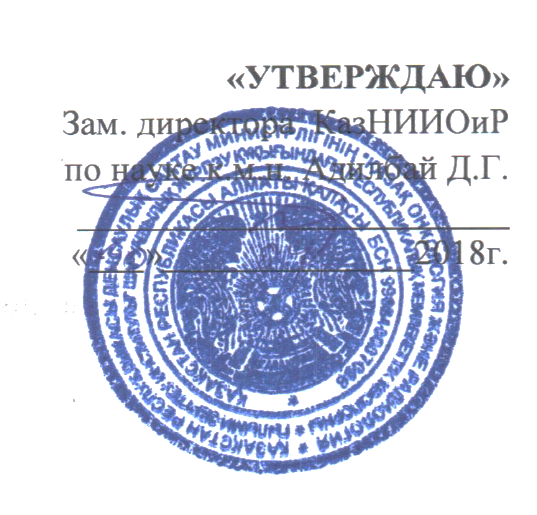 КАЛЕНДАРНО-ТЕМАТИЧЕСКИЙ ПЛАННаименование цикла: Лучевая терапияВид обучения: повышение квалификации (ПК)Контингент курсантов: врачи-онкологи, радиологи онкодиспансеровСроки проведения: 14.05 - 09.06.2018Количество учебных часов на цикле: 216/4 неделиЛекции: 16 ч.Семинарских занятий: 28 ч.Практических занятий: 100 ч.Самостоятельная работа слушателя: 72 ч.Форма контроля: тестирование, экзаменАлматы, 2018Календарно-тематический план составлен на основании:-рабочей учебной программы;Календарно-тематический план составлен: д.м.н. Тельгузиевой Ж.А.Название цикла: «Лучевая терапия»Дата проведения: 14.05 - 09.06.2018Место проведения: на базе КазНИИОиРДата и время проведенияДата и время проведенияНаименование темыЧасыЧасыЧасыЧасыФ.И.О. преподавателяДата и время проведенияДата и время проведенияНаименование темылекциисеминаровпрактзанят.СРСФ.И.О. преподавателя14.0508.30-09.20Основы организации службы радиационной онкологии. Организация радиологической службы в РК13Тельгузиева Ж.А.14.0509.25-10.15Основы организации службы радиационной онкологии. Организация радиологической службы в РК.1Тельгузиева Ж.А.14.0510.20-13.10Основы организации службы радиационной онкологии. Организация радиологической службы в РК.3Тельгузиева Ж.А.14.0513.15-14.05Физические основы и техническое обеспечение лучевой терапии.1Тельгузиева Ж.А.15.0508.30-09.20Физические основы и техническое обеспечении лучевой терапии.13Тельгузиева Ж.А.15.0509.25-10.15Физические основы и технические обеспечение лучевой терапии.1Тельгузиева Ж.А.15.0510.20-12.05Физические основы и техническое обеспечение лучевой терапии.2Тельгузиева Ж.А.15.0512.20-14.05Радиобиологические основы лучевой терапии2Тельгузиева Ж.А.16.0508.30-09.20Радиобиологические основы лучевой терапии.13Тельгузиева Ж.А.16.0509.25-10.15Физические основы и технические обеспечение лучевой терапии.1Тельгузиева Ж.А.16.0510.20-11.10Радиобиологические основы лучевой терапии1Тельгузиева Ж.А.16.0511.15-13.10Гигиенические основы радиационной безопасности в лучевой терапии.2Тельгузиева Ж.А.16.0513.15-14.05Способы и методы лучевой терапии. Предлучевая топометрическая подготовка.1Тельгузиева Ж.А.17.0508.30-09.20Гигиенические основы радиационной безопасности в лучевой терапии13Тельгузиева Ж.А.17.0509.25-10.15Радиобиологические основы лучевой терапии.1Тельгузиева Ж.А.17.0510.20-11.10Способы и методы лучевой терапии. Предлучевая топометрическая подготовка.1Тельгузиева Ж.А.17.0511.15-13.10Лучевая терапия злокачественных опухолей головы и шеи2Тельгузиева Ж.А.17.0513.15-14.05Лучевая терапия злокачественных опухолей органов грудной клетки.1Тельгузиева Ж.А.18.0508.30-09.20Способы и методы лучевой терапии. Предлучевая топометрическая подготовка.13Тельгузиева Ж.А.18.0509.25-10.15Радиобиологические основы лучевой терапии.1Тельгузиева Ж.А.18.0510.20-11.10Лучевая терапия злокачественных опухолей органов грудной клетки.1Тельгузиева Ж.А.18.0511.15-13.10Лучевая терапия злокачественных опухолей органов желудочно-кишечного тракта2Тельгузиева Ж.А.18.0513.15-14.05Лучевая терапия злокачественных опухолей1Тельгузиева Ж.А.19.0508.30-09.20Лучевая терапия злокачественных опухолей головы и шеи.13Тельгузиева Ж.А.19.0509.25-10.15Гигиенические основы радиационной безопасности в лучевой терапии.1Тельгузиева Ж.А.19.0510.20-11.10Лучевая терапия злокачественных опухолей1Тельгузиева Ж.А.19.0511.15-14.05Лучевая терапия злокачественных опухолей костей, мягких тканей, кожи.3Тельгузиева Ж.А.21.0508.30-09.20Лучевая терапия злокачественных опухолей органов грудной клетки13Тельгузиева Ж.А.21.0509.25-10.15Гигиенические основы радиационной безопасности в лучевой терапии.1Тельгузиева Ж.А.21.0510.20-13.10Лучевая терапия рака молочной железы.3Тельгузиева Ж.А.21.0513.15-14.05Лучевая терапия первичных и метастатических опухолей ЦНС.1Тельгузиева Ж.А.22.0508.30-09.20Лучевая терапия злокачественных опухолей органов желудочно-кишечного тракта13Тельгузиева Ж.А.22.0509.25-10.15Способы и методы лучевой терапии. Предлучевая топометрическая подготовка.1Тельгузиева Ж.А.22.0510.20-12.05Лучевая терапия первичных и метастатических опухолей ЦНС.2Тельгузиева Ж.А.22.0512.20-14.05Лучевая терапия гемобластозов, злокачественных опухолей у детей.2Тельгузиева Ж.А.23.0508.30-09.20Лучевая терапия злокачественных опухолей органов малого таза13Тельгузиева Ж.А.23.0509.25-10.15Способы и методы лучевой терапии. Предлучевая топометрическая подготовка.1Тельгузиева Ж.А.23.0510.20-11.10Лучевая терапия гемобластозов, злокачественных опухолей у детей.1Тельгузиева Ж.А.23.0511.15-14.05Лучевые реакции и осложнения.3Тельгузиева Ж.А.24.0508.30-09.20Лучевая терапия злокачественных опухолей костей, мягких тканей, кожи.13Тельгузиева Ж.А.24.0509.25-10.15Лучевая терапия злокачественных опухолей головы и шеи1Тельгузиева Ж.А.24.0510.20-14.05Первичная и вторичная симуляция. Гарантия качества лучевой терапии.4Тельгузиева Ж.А.25.0508.30-09.20Лучевая терапия рака молочной железы13Тельгузиева Ж.А.25.0509.25-10.15Лучевая терапия злокачественных опухолей головы и шеи1Тельгузиева Ж.А.25.0510.20-14.05Первичная и вторичная симуляция. Гарантия качества лучевой терапии.4Тельгузиева Ж.А.26.0508.30-09.20Лучевая терапия первичных и метастатических опухолей ЦНС.13Тельгузиева Ж.А.26.0509.25-10.15Лучевая терапия злокачественных опухолей органов грудной клетки1Тельгузиева Ж.А.26.0510.20-13.10Первичная и вторичная симуляция. Гарантия качества лучевой терапии.3Тельгузиева Ж.А.26.0513.15-14.05Лучевая терапия при метастазах злокачественных опухолей в кости.1Тельгузиева Ж.А.28.0508.30-09.20Лучевая терапия гемобластозов, злокачественных опухолей у детей.  13Тельгузиева Ж.А.28.0509.25-10.15Лучевая терапия злокачественных опухолей органов грудной клетки1Тельгузиева Ж.А.28.0510.20-14.05Лучевая терапия при метастазах злокачественных опухолей в кости.4Тельгузиева Ж.А.29.0508.30-09.20Лучевые реакции и осложнения.13Тельгузиева Ж.А.29.0509.25-10.15Лучевая терапия злокачественных опухолей органов желудочно-кишечного тракта.1Тельгузиева Ж.А.29.0510.20-14.05Лучевая терапия при метастазах злокачественных опухолей в кости.4Тельгузиева Ж.А.30.0508.30-09.20Лучевая терапия по методикам конформного и интенсивно-модулированного облучения13Тельгузиева Ж.А.30.0509.25-10.15Лучевая терапия злокачественных опухолей органов желудочно-кишечного тракта.1Тельгузиева Ж.А.30.0510.20-12.05Лучевая терапия при метастазах злокачественных опухолей в кости.2Тельгузиева Ж.А.30.0512.20-14.05Лучевая терапия при метастазах злокачественных опухолей в печень и другие висцеральные органы  2Тельгузиева Ж.А.31.0508.30-09.20Брахитерапия при некоторых злокачественных локализациях13Тельгузиева Ж.А.31.0509.25-10.15Лучевая терапия злокачественных опухолей органов малого таза.1Тельгузиева Ж.А.31.0510.20-14.05Лучевая терапия при метастазах злокачественных опухолей в печень и другие висцеральные органы  4Тельгузиева Ж.А.01.0608.30-09.20Лучевая терапия злокачественных опухолей органов малого таза.13Тельгузиева Ж.А.01.0609.25-14.05Лучевая терапия при метастазах злокачественных опухолей в печень и другие висцеральные органы  5Тельгузиева Ж.А.02.0608.30-09.20Лучевая терапия злокачественных опухолей костей, мягких тканей, кожи.13Тельгузиева Ж.А.02.0609.25-14.05Лучевая терапия по методикам конформного и интенсивно-модулированного обеспечения  	5Тельгузиева Ж.А.04.0608.30-09.20Лучевая терапия рака молочной железы.13Тельгузиева Ж.А.04.0609.25-14.05Лучевая терапия по методикам конформного и интенсивно-модулированного обеспечения  5Тельгузиева Ж.А.05.0608.30-09.20Лучевая терапия первичных и метастатических  опухолей ЦНС.13Тельгузиева Ж.А.05.0609.25-14.05Брахитерапия при некоторых злокачественных локализациях.5Тельгузиева Ж.А.06.0608.30-09.20Лучевая терапия гемобластозов, злокачественных опухолей у детей.13Тельгузиева Ж.А.06.0609.25-10.15Лучевые реакции и осложнения.1Тельгузиева Ж.А.06.0610.20-14.05Брахитерапия при некоторых злокачественных локализациях.4Тельгузиева Ж.А.07.0608.30-09.20Первичная и вторичная симуляция. Гарантия качества лучевой терапии.13Тельгузиева Ж.А.07.0609.25-10.15Лучевая терапия при метастазах злокачественных опухолей в кости1Тельгузиева Ж.А.07.0610.20-11.10Брахитерапия при некоторых злокачественных локализациях.1Тельгузиева Ж.А.07.0611.15-14.05Лучевая терапия при неопухолевых заболеваниях.  3Тельгузиева Ж.А.08.0608.30-09.20Лучевая терапия при метастазах злокачественных опухолей в печень и другие висцеральные органы13Тельгузиева Ж.А.08.0609.25-10.15Лучевая терапия по методикам конформного и интенсивно-модулированного облучения1Тельгузиева Ж.А.08.0610.20-14.05Лучевая терапия при неопухолевых заболеваниях.  4Тельгузиева Ж.А.09.0608.30-09.20Брахитерапия при некоторых злокачественных локализациях13Тельгузиева Ж.А.09.0609.25-10.15Лучевая терапия при неопухолевых заболеваниях  1Тельгузиева Ж.А.09.0610.20-14.05Лучевая терапия при неопухолевых заболеваниях.  4Тельгузиева Ж.А.Итого:Итого:Итого:162810072